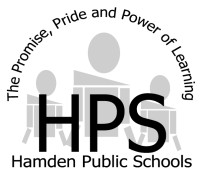 Encuesta sobre el Idioma Natal¡Bienvenidos a nuestra escuela!Tenemos algunas preguntas acerca de los idiomas que se hablan en el hogar. El Departamento de Educación de EE.UU. no exige pedir esta información porque nos ayudará a saber la mejor forma de ayudar a su hijo. La información sobre los idiomas también nos ayuda a saber la mejor forma de comunicarnos con ustedes. Por favor compartan con nosotros el o los idiomas que habla su familia y en su hogar.Información del alumnoNombre del alumno: 	Apellido del alumno:  	Fecha de nacimiento: __________    Último curso completado: _____    Curso entrante: _________________________________________________________________Nombre del padre/madre/tutor (por favor en letra de imprenta)Firma del padre/madre/tutor	FechaGracias por contestar las preguntas.  Estamos deseosos de trabajar con su hijo.	(Spanish)